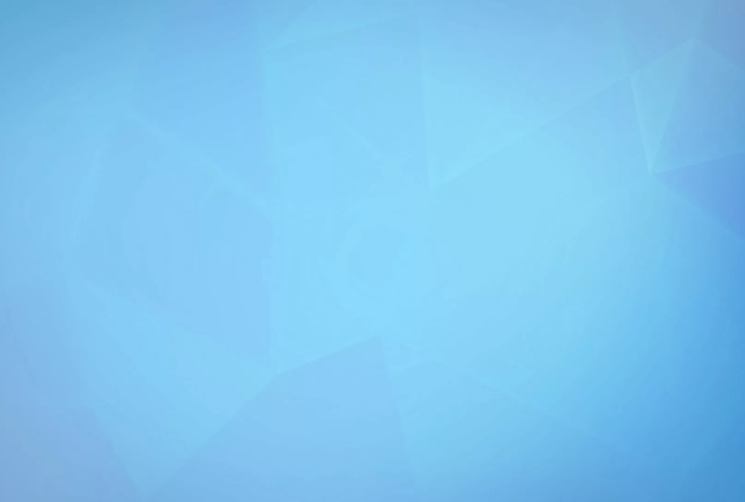 Уважаемые граждане! К вашему вниманию рекомендации о том, как правильно организовать свой поход в лес (в случае наступления беды вашим родственникам будет легче вас искать, да и вы сами будете лучше ориентироваться):

информируйте близких, соседей, друзей в случае, если вы собрались отправиться в лес в одиночестве (и даже в составе небольшой компании);
сообщите, в каком районе вы собираетесь искать грибы или ягоды;
обратите внимание на то, какие крупные ориентиры находятся поблизости: река, дорога или железнодорожная станция;
если вы не вернулись домой в назначенное время, ваши спутники подтверждают, что вы из леса не вышли, необходимо вызвать спасателей безотлагательно, а не пытаться продолжать поиски собственными силами!
Необходимо тщательно продумать свое снаряжение грибника. Если у вас есть сотовый телефон, то возьмите его с собой, проверив заряд батареи, пополнив баланс. Однако необходимо помнить, что во многих местах в лесу сотовая связь недоступна.                              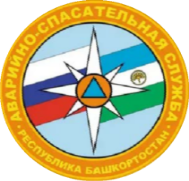 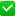 В любой экстренной ситуации звоните по номерам: 1128 34777 2 14 14 - ЗПСО (с. Малояз) имени генерала А.Ф. Ахметханова8 987 015 19 41 - ЗПСО (с. Малояз) имени генерала А.Ф. АхметхановаНач. ЗПСО (с. Малояз) имени генерала А.Ф. Ахметханова       Д.Р. Сабитов 